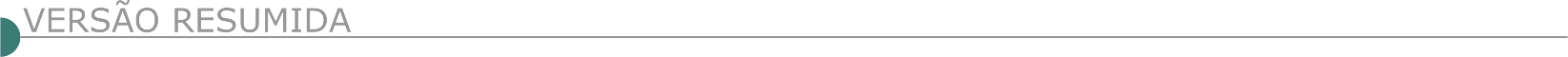 ESTADO DE MINAS GERAIS	DNIT - SUPERINTENDÊNCIA REGIONAL EM MINAS GERAIS - AVISO DE LICITAÇÃO PREGÃO ELETRÔNICO Nº 90051/2024 - UASG 393031 Nº PROCESSO: 50606003469202354. Objeto: Contratação de empresa especializada para execução dos serviços necessários de manutenção rodoviária (conservação/recuperação) na rodovia BR-267/MG, segmento do km 7,6 ao km 115,1; com extensão total de 107,5 km; sob circunscrição da Unidade Local de Juiz de Fora, no âmbito do Plano Anual de Trabalho e Orçamento - PATO.. Total de Itens Licitados: 1. Edital: 08/03/2024 das 08h00 às 12h00 e das 13h00 às 17h00. Endereço: Rua Líder, N°197, Aeroporto - Belo Horizonte/MG ou https://www.gov.br/compras/edital/393031-5-90051-2024. Entrega das Propostas: a partir de 08/03/2024 às 08h00 no site www.gov.br/compras. Abertura das Propostas: 22/03/2024 às 14h00 no site www.gov.br/compras - Informações Gerais: Serviço comum de Engenharia. PREFEITURA MUNICIPAL DE ALPERCATA - CONCORRÊNCIA ELETRÔNICA Nº 03/2024Do tipo menor preço global, abertura no dia 25/03/2024, as 08h:30min. Objeto: Contratação de empresa especializada para pavimentação em CBUQ, em ruas diversas do centro de Alpercata, em conformidade com projetos e especificações. Consultas ao edital e divulgação de informações: na internet, nos sites www.bll.org.br e www.alpercata.mg.gov.br, telefone (33) 3322-9501. ALVORADA DE MINAS PREFEITURA MUNICIPAL AVISO DE RETOMADA DE LICITAÇÃO PROCESSO LICITATÓRIO N º122/2023 TOMADA DE PREÇOS Nº 007/2023 A PREFEITURA MUNICIPAL DE ALVORADA DE MINAS – MG, por meio da COMISSÃO PERMANENTE DE LICITAÇÃO, no uso de suas atribuições legais, pelo presente instrumento, vem COMUNICAR E TORNAR PÚBLICO A RETOMADA DO PROCESSO LICITATÓRIO, com a publicação de edital retificado e sequência do processo em epígrafe, cujo o objeto é CONTRATAÇÃO DE EMPRESA ESPECIALIZADA PARA EXECUÇÃO DE OBRAS DE CONSTRUÇÃO DE CAMPO SOCIETY (GRAMA SINTÉTICA E ALAMBRADO – FECHAMENTO), NO CENTRO MUNICIPAL DE LAZER JOSÉ NICODEMOS DE SILVA, em Alvorada de Minas - MG. O prazo será reiniciado; com nova entrega de envelopes de habilitação e proposta para o dia 27 de março de 2024 as 09:00:00, nos termos da Lei 8.666/93 e suas posteriores alterações. Aos interessados, DEMAIS INFORMAÇÕES BEM COMO EDITAL RETIFICADO COMPLETO estará à disposição no SITE http://www.alvoradademinas.mg.gov.br - PREFEITURA MUNICIPAL DE ALVORADA DE MINAS, situada à Av. José Madureira Horta, 190 - Centro, E-MAIL: licitacao@alvoradademinas.mg.gov.br e/ou licitacaoalvoradademinas@gmail.com ou ATRAVÉS DO TELEFONE nº (31) 3862- 1121 e 99741-8082 em horário comercial.CANAÃ PREFEITURA MUNICIPAL CONTRATO 062/2023 EXTRATO DO SEGUNDO TERMO ADITIVO AO CONTRATO 062/2023, PROCESSO ADMINISTRATIVO 057/2023, TOMADA DE PREÇOS 006/2023Objeto acréscimo de itens na planilha original do contrato nº 062/2023, firmado entre as partes para execução de obra de pavimentação asfáltica, meio-fio e drenagem superficial de via urbana, a ser executado na Rua Antenor Lopes de Souza, Centro, Canaã/MG, conforme Convênio nº 1301001779-2021- SEINFRA, conforme justificativa e planilhas constantes nos autos do termo aditivo. Valor global do aditivo R$ 41.379,66 (quarenta e um mil, trezentos e setenta e nove reais e sessenta e seis centavos). Fundamento legal: Art. 65, inc. I, “b” da Lei Nº 8.666/93. Data de assinatura: 05/03/2024. GOVERNADOR VALADARES PREFEITURA MUNICIPAL TOMADA DE PREÇO Nº 003/2023 O Município de Governador Valadares/MG, através da secretaria municipal de administração, torna público o aviso de homologação e adjudicação da tomada de preço n° 03/2023 – pac n° 709/2023, cujo objeto é a contratação de empresa especializada na área de engenharia para a execução das obras de finalização da ponte de concreto armado sobre o córrego Moreira no Assentamento Oziel, no Município de Governador Valadares/MG, custeado com recursos provenientes do Ministério da Economia, transferência especial n° 09032021-012783, conforme projetos em anexo. Em decorrência do exposto no processo de licitação a mim apresentado, homologo o resultado do julgamento da licitação em referência e, em consequência, adjudico o seu objeto ao seguinte licitante: reis engenharia e construtora ltda. Total da licitação: 110.483,54 (cento e dez mil, quatrocentos e oitenta e três reais e cinquenta e quatro centavos). FRANCISCO SÁ PREFEITURA MUNICIPAL AVISO DE LICITAÇÃO.PROCESSO LICITATÓRIO Nº: 0013/2024.CONCORRÊNCIA Nº: 0006/2024OBJETO: Contratação de empresa especializada em CONSTRUÇÃO CIVIL para executar OBRA DE PAVIMENTAÇÃO EM BLOQUETES na rua A, rua B e rua D no BAIRRO SAGRADA FÁMILIA, rua José Geraldo Pereira da Silva no BAIRRO DEDÉ DE SULPÍCIO, rua São Pedro no bairro Osvaldo Lourenço, rua C, rua B2 e rua A do BAIRRO PATRICIO SOARES DA CRUZ, Município de Francisco Sá, Minas Gerais. ABERTURA DA SESSÃO, 16 de Abril de 2024 às 09:00:00 h. FONE: (38) 9 9944-5666. www.ammlicita.org.br https://www.franciscosa.mg.gov.br/editais-e-licitacoes ou E-MIL: licitacaofranciscosamg@gmail.com. IBIRACI PREFEITURA MUNICIPAL CONCORRÊNCIA ELETRÔNICA Nº 001/2024, PROCESSO 051/2024 Critério de julgamento Menor Preço Global. Objeto: “Execução de obra de recapeamento asfáltico nas vias públicas e obras complementares correlatas junto ao contrato de repasse nº 923181/2021 do Ministério de Desenvolvimento Regional e Caixa Econômica Federal”. Serão recebidas as propostas até as 08h00min do dia 26 de março de 2024, com início da disputa de lances às 09h00min do dia 26 de março de 2024.O Edital está à disposição dos interessados no Setor de Licitações, R: Seis de Abril, 912, e nos sites www.ibiraci.mg.gov.br e www.portaldecompraspublicas.com.br. Informações (35) 3544-9700.ITAOBIM PREFEITURA MUNICIPAL AVISO DE LICITAÇÃO - CONCORRÊNCIA ELETRÔNICA Nº. 002/2024 O Município de Itaobim/MG, torna público que realizará licitação na Modalidade Concorrência Eletrônica - Tipo: menor valor global, para Contratação de empresa do ramo de engenharia para prestação de serviços de reforma do PSF São João, com fornecimento de materiais, ferramentas e mão de obra especializada no Município de Itaobim/MG. A Abertura das Propostas de Preços dar-se-á no dia: 27/03/2024, às 09h. LOCAL DA SESSÃO PÚBLICA: plataforma de licitações www.licitardigital.com.br. Edital disponível nos sites: www.licitardigital.com.Br e www.itaobim.mg.gov.br. Concorrência Eletrônica nº. 002/2024 - PAL Nº. 960/2024, esclarecimentos e informações no site: www.licitardigital.com.br, no e-mail: licitacao@itaobim.mg.gov.br ou pelos telefones: (33) 3734-1157 / 3734-1397. CONSÓRCIO REGIONAL DE SANEAMENTO BÁSICO - CONSANE/MG. AVISO DE PUBLICAÇÃO DO PROCESSO LICITATÓRIO N°3/2024, PREGÃO ELETRÔNICO N°3/2024. Menor Preço (global). Registro de Preços (RP) para futura e eventual contratação de empresa especializada, devidamente regularizada, para o fornecimento e operação de estação de transbordo de resíduos sólidos urbanos em aterro sanitário classe II-A, com intuito de atender os Municípios, que estejam em um raio de 75km no entorno do Município de Lavras/MG, que fazem parte do Consórcio Regional de Saneamento Básico - CONSANE, com fornecimento de materiais, equipamentos de apoio e mão de obra. Data da sessão: 25/03/2024. Horário de início da sessão: 10:00hs. O edital será fornecido pelo Consórcio, a qualquer interessado, que poderá obtê-lo pelo site na página oficial do Consórcio: www.consane.mg.gov.br e por meio do PNCP - Portal Nacional de Contratações Públicas do Governo Federal: https://pncp.gov.br/app/editais. NOVA RESENDE PREFEITURA MUNICIPAL EXTRATO DE EDITAL DE LICITAÇÃO PRC: 030/24 CONCORRÊNCIA:06/24 O Município de Nova Resende-MG, através do Prefeito Municipal, responsável pelo Departamento de Obras Públicas o Sr. Paulo Ricardo Ferreira e a Comissão de Contratação, torna pública a realização do processo licitatório: PRC: 030/2024 CONC.06/24. Objeto: Contratação de empresa de engenharia civil para execução de ampliação do Centro Municipal de Educação Infantil São João no Bairro Lavapés, na cidade de ova esende, com recursos de Indicação º95371-Secretaria de Estado de Governo-ransferência Especial, conforme projetos e planilhas dos serviços, memorial descritivo e no termo de referência - anexo IV deste edital,. ecebimento das propostas: 11/03/2024 a partir das 15:00hs até dia: 16/04/2024 às 12:00hs, Início da disputa dia 16/04/2024 às: 13:00hs.No site: www.ammlicita.org.br, dúvidas na sala de licitação, ua Coronel Jaime Gomes, 80, Fundos, Centro em Nova Resende das 12:00 hs às 18:00hs, pelo e-mail licitacao@novaresende.mg.gov.br ou pelo telefone (35) 3562-3759. edital estará no site www.novaresende.mg.gov.br. PEDRINÓPOLIS PREFEITURA MUNICIPAL CONCORRÊNCIA ELETRÔNICA Nº 001/2024 Torna-se público a realização do Processo Licitatório nº 007/2024 na modalidade CONCORRÊNCIA ELETRÔNICA nº 001/2024, cujo objeto trata da contratação de empresa especializada, incluindo o fornecimento de material e mão de obra para execução da construção de UBS (Unidade Básica de Saúde) Tipo I, regido pela Resolução SES/ MG nº 8.753, de 16 de maio de 2023 e suas alterações, em atendimento à Resolução SES/MG nº 9082, de 19 de outubro de 2023, da Secretaria de Estado de Saúde de Minas Gerais, conforme especificações e características constantes neste Edital e seus Anexos. A partir das 08 horas do dia 11/03/2024 às 09 horas do dia 27/03/2024. Abertura das propostas por meio eletrônico: Às 09h05min do dia 27/03/2024. Início da Sessão de Disputa de Preços: Às 09h05min do dia 27/03/2024. Modo de Disputa: Aberto. O Edital na íntegra encontra-se à disposição dos interessados no site www.pedrinopolis.mg.gov.br e ainda na Rua Manoel Severino nº 47 - Sala 05 - Bairro Centro - CEP 38.178-000 - Pedrinópolis/MG. Demais informações pelo telefone (034) 3355.2001 ou 3355.2002. PORTO FIRME PREFEITURA MUNICIPAL CONCORRÊNCIA ELETRÔNICA Nº 001/2024 Torna público que fará realizar licitação na modalidade Concorrência Eletrônica nº 001/2024, na data de 25/03/2024, às 09h00min, Processo Licitatório nº. 031/2024, objetivando a contratação de empresa na área de construção civil, destinado à execução da primeira fase da quarta etapa da obra de construção da Escola Infantil “CRECHE”, conforme planilha orçamentária e projeto executivo. Esta primeira fase da quarta etapa será executada com recurso proveniente do Acordo da Vale, Lei nº 23.830/2021. O Edital poderá ser retirado no site: www.portofirme.mg.gov.br. O processo será realizado por meio da plataforma www.bllcompras.org.br. Informações pelo telefone (0xx31) 3893-1456. TORNA PÚBLICO QUE FARÁ REALIZAR LICITAÇÃO NA MODALIDADE CONCORRÊNCIA ELETRÔNICA Nº 003/2024,Na data de 25/03/2024, às 15h00min, Processo Licitatório nº. 033/2024, objetivando a contratação de empresa na área de construção civil, destinado à execução da terceira fase da quarta etapa da obra de construção da Escola Infantil “CECHE”, conforme planilha orçamentária e projeto executivo. Esta terceira fase da quarta etapa será executada com recurso proveniente da esolução SEGV/ MG, nº 21/2021. O Edital poderá ser retirado no site: www.portofirme.mg.gov.br. processo será realizado por meio da plataforma www.bllcompras.org.br. Informações pelo telefone (0xx31) 3893-1456. SÃO BENTO ABADE PREFEITURA MUNICIPAL ABERTURA PROCESSO LICITATÓRIO 34/24 CONCORRÊNCIA ELETRONICA 01/24 Torna pública a abertura da licitação, objeto: contratação de empresa de engenharia para realização de obra de construção da UBS Felício Arja no Bairro Vale do Sol, conf. incentivo financeiro Resolução SES/MG Nº 8.753/16/05/2023. Data: 15/04/2024 Abertura: 9h-licitacao@saobentoabade.mg.gov.br. TIMÓTEO PREFEITURA MUNICIPAL UASG 985373 - AVISO DE LICITAÇÃO CONCORRÊNCIA ELETRÔNICA Nº 008/2024 O Município de Timóteo torna público o Edital da Concorrência Pública nº 008/2024, Processo Administrativo nº 026/2024, que tem por objeto a Contratação de serviços de engenharia para execução de obras em atendimento e adequação da estrutura onde funciona o Centro de Especialidades Odontológica – CEO, de maneira a aprimorar o atendimento e atender às normativas específicas da Vigilância Sanitária. Recurso Estadual proveniente da transposição da LC 171/23. Abertura: 27/03/2024, às 13:00 horas, no site www.comprasgov.br - O presente Edital e seus anexos encontram-se à disposição dos interessados nos sites http://transparencia.timoteo.mg.gov.br/licitacoes ou www.compras.gov.br. Melhores informações na Gerência de Compras e Licitações da Prefeitura Municipal de Timóteo, localizada na Av. Acesita, nº. 3.230, Bairro São José, Timóteo/MG, pelos telefones: (31) 3847-4701 e (31) 3847-4753 ou pelo e-mail: comprastimoteo@gmail.com. TOCOS DO MOJI PREFEITURA MUNICIPAL AVISO DE LICITAÇÃO – PROCESSO LICITATÓRIO Nº 010/2024 – CONCORRÊNCIA PÚBLICA Nº 002/2024 Objeto: Referente a contratação de empresa para execução de obra de pavimentação em bloquetes sextavados de 27 cm e meio fio, de vias urbanas na Rua Antônio Mariano da Silva e Rua Julião Ferreira da Silva no Município de Tocos do Moji - MG, conforme especificado no anexo I do Edital. A sessão com entrega e abertura dos envelopes será no dia 26 de março de 2024, até as 09h 30min. CREDENCIAMENTO; às 09h e 30 min. INÍCIO DO CERTAME. O Edital e maiores informações estão disponíveis na Sede da Prefeitura Municipal sito à Rua Antonio Mariano da Silva, nº 36 – centro – e pelo site www.tocosdomoji.mg.gov.br. ESTADO DO AMAPÁDNIT - AVISO DE LICITAÇÃO - SUPERINTENDÊNCIA REGIONAL NO AMAPÁ  PREGÃO ELETRÔNICO Nº 90052/2024 - UASG 390071 Nº PROCESSO: 50008000293/23-28. Objeto: Contratação de empresa para Execução dos Serviços de Manutenção (Conservação/Recuperação) na Rodovia BR156/AP, trecho: Entroncamento BR-156/AP (P/ Laranjal do Jari) - Fronteira Brasil/Guiana Francesa (Fim da Ponte Internacional); subtrecho: Entr. BR-210(B)/AP-130 (Porto Grande) - Rio Tartarugal Grande (Vila); segmento: BR-156/AP - Km 351,64 ao Km 456,40, correspondendo a uma extensão de 104,76 Km, Lote 2, no âmbito do Plano Anual de Trabalho e Orçamento - PATO. Total de Itens Licitados: 1. Edital: 08/03/2024 das 08h00 às 12h00 e das 13h00 às 17h00. Endereço: Av Ernestino Borges 1402, Jesus de Nazaré, - Macapá/AP ou https://www.gov.br/compras/edital/390071-5-90052-2024. Entrega das Propostas: a partir de 08/03/2024 às 08h00 no site www.gov.br/compras. Abertura das Propostas: 26/03/2024 às 15h00 no site www.gov.br/compras. AVISO DE LICITAÇÃO PREGÃO ELETRÔNICO Nº 90043/2024 - UASG 390071 Nº PROCESSO: 50008000294/23-72.Objeto: Contratação de empresa para Execução dos Serviços Necessários de Manutenção Rodoviária (Conservação/Recuperação) na Rodovia BR-156/AP, segmento: Km 456,40 ao Km 549,13, sob jurisdição da Superintendência Regional do DNIT no Estado do Amapá, no âmbito do Plano Anual de Trabalho e Orçamento - PAT O. . Total de Itens Licitados: 1. Edital: 08/03/2024 das 08h00 às 12h00 e das 13h00 às 17h00. Endereço: Av Ernestino Borges 1402, Jesus de Nazaré, - Macapá/AP ou https://www.gov.br/compras/edital/390071-5-90043-2024. Entrega das Propostas: a partir de 08/03/2024 às 08h00 no site www.gov.br/compras. Abertura das Propostas: 25/03/2024 às 15h00 no site www.gov.br/compras. AVISO DE LICITAÇÃO PREGÃO ELETRÔNICO Nº 90042/2024 - UASG 390071 Nº PROCESSO: 50008000296/23-61. Objeto: Contratação de empresa para Execução dos Serviços Necessários de Manutenção Rodoviária (Conservação/Recuperação) na Rodovia BR-156/AP, segmento: Km 770,28 ao Km 822,727 sob jurisdição da Superintendência Regional do DNIT no Estado do Amapá, no âmbito do Plano Anual de Trabalho e Orçamento - PATO.. Total de Itens Licitados: 1. Edital: 08/03/2024 das 08h00 às 12h00 e das 13h00 às 17h00. Endereço: Av Ernestino Borges 1402, Jesus de Nazaré, - Macapá/AP ou https://www.gov.br/compras/edital/390071-5-90042-2024. Entrega das Propostas: a partir de 08/03/2024 às 08h00 no site www.gov.br/compras. Abertura das Propostas: 25/03/2024 às 10h00 no site www.gov.br/compras. AVISO DE LICITAÇÃO PREGÃO ELETRÔNICO Nº 90044/2024 - UASG 390071 Nº PROCESSO: 50008000295/23-17. Objeto: Contratação de empresa para Execução dos Serviços Necessários de Manutenção Rodoviária (Conservação/Recuperação) na Rodovia BR-156/AP, segmento: Km 549,13 ao Km 660,26, sob jurisdição da Superintendência Regional do DNIT no Estado do Amapá, no âmbito do Plano Anual de Trabalho e Orçamento - PATO. Total de Itens Licitados: 1. Edital: 08/03/2024 das 08h00 às 12h00 e das 13h00 às 17h00. Endereço: Av Ernestino Borges 1402, Jesus de Nazaré, - Macapá/AP ou https://www.gov.br/compras/edital/390071-5-90044-2024. Entrega das Propostas: a partir de 08/03/2024 às 08h00 no site www.gov.br/compras. Abertura das Propostas: 26/03/2024 às 10h00 no site www.gov.br/compras. ESTADO DA BAHIASECRETARIA DE INFRAESTRUTURA HÍDRICA E SANEAMENTO EMPRESA BAIANA DE ÁGUAS E SANEAMENTO S.A. – EMBASA - AVISO DA LICITAÇÃO Nº 014/24 A Embasa torna público que realizará a LICITAÇÃO n.º 014/24, processada de acordo com as disposições da Lei nº 13.303/2016, Lei complementar 123/2006 e Regulamento Interno de Licitações e Contratos da EMBASA. Objeto: Implantação do sistema de esgotamento sanitário dos bairros de Morada Nobre e Barreirinha com construção da EEE com melhoria nas EEE’s existente e adensamento na cidade de Barreiras-BA. Disputa: 02/04/2024 às 9h. (Horário de Brasília-DF). Recursos Financeiros: Próprios. O Edital e seus anexos encontram-se disponíveis para download no site www.licitacoes-e.com.br. (Licitação BB nº: 1039931). O cadastro da proposta deverá ser feito no site www.licitacoes-e.com.br, antes da abertura da sessão pública. Informações através do e-mail: plc.esclarecimentos@embasa.ba.gov.br ou por telefone: (71) 3372-4756/4764. ESTADO DO PARÁDNIT - DEPARTAMENTO NACIONAL DE INFRAESTRUTURA DE TRANSPORTES  - SERVIÇO DE CADASTRO E LICITAÇÕES - PA AVISO DE ADIAMENTO RDC ELETRÔNICO Nº 591/2023 - UASG 393016 Nº PROCESSO: 50602000959202339 . Comunicamos o adiamento da licitação supracitada , publicada no D.O.U de 14/12/2023, .Entrega das Propostas: a partir de 29/02/2024, às 08h00 no site www.comprasnet.gov.br. Abertura das Propostas: 22/03/2024, às 10h00 no site www.comprasnet.gov.br. Objeto: Execução das Obras Remanescentes de Implantação e Pavimentação da Rodovia BR-308/PA, Trecho: Entr. BR010(A)/316(A) (Belém) - Div. PA/MA; SUBTRECHO: Entr. BR-316(B)/PA-124/242 (Capanema) - Rio Piriá; SEGMENTO: Km 203,27 - Km 239,27 e EXTENSÃO: 36,00 km (LOT E 01); SUBTRECHO: Entr. PA-462 (Vila Patal) - Vizeu; SEGMENTO: Km 239,27 - Km 318,90 e EXTENSÃO: 79,63 km (LOTE 02).ESTADO DE SÃO PAULOSABESP AVISO DE LICITAÇÃO LI SI 00199/24 Contratação semi-integrada para elaboração do projeto executivo e execução das obras de afastamento e coleta de esgotos no Município de Guarulhos, Bacia TL-06, Ribeirão dos Cubas, vinculadas as metas de performance e integrantes do programa de despoluição do Rio Tietê – INTEGRA TIETÊ - PACOTE 11. Edital para “download” a partir de 08/03/24 - www.sabesp.com.br no acesso fornecedores - mediante obtenção de senha e credenciamento (condicionante a participação) no acesso Licitações Eletrônicas Cadastro de Fornecedores. Envio das Propostas a partir da 00h00 de 14/05/24 até as 09h00 de 15/05/24 - www. sabesp.com.br no acesso fornecedores - Licitações Eletrônicas. As 09h00 será dado início a Sessão Pública.SP 08/03/24 (TG) A DIRETORIA.AVISO DE LICITAÇÃO CSM 00200/24Contratação semi-integrada para elaboração do projeto executivo e execução das obras de afastamento e coleta de esgotos no município de Guarulhos, nas Bacias TL-02 e TL-04, Córrego Itapegica e Córrego Guarulhos, vinculadas as metas de performance e integrantes do Programa de Despoluição do Rio Tietê – Integra Tietê - Pacote 13 Edital para “download” a partir de 08/03/2024 - www.sabesp.com.br no acesso fornecedores - mediante obtenção de senha e credenciamento (condicionante a participação) no acesso Licitações Eletrônicas Cadastro de Fornecedores. Envio das Propostas a partir da 00h00 de 14/05/2024 até as 14h00 de 15/05/2024 - www.sabesp.com.br no acesso fornecedores - Licitações Eletrônicas. As 14h00 será dado início a Sessão Pública. SP 08/03/2024 – (TG) A DIRETORIA.AVISO DE LICITAÇÃO LI CSM 00.201/24 CONTRATAÇÃO SEMI-INTEGRADA PARA ELABORAÇÃO DO PROJETO EXECUTIVO E EXECUÇÃO DAS OBRAS DE AFASTAMENTO E COLETA DE ESGOTOS NO MUNICÍPIO DE GUARULHOS, BACIA TL-08, CÓRREGO COCAIA, VINCULADAS AS METAS DE PERFORMANCE E INTEGRANTES DO PROGRAMA DE DESPOLUIÇÃO DO RIO TIETÊ - INTEGRA TIETÊ - PACOTE 12. Edital para download a partir de 08/03/2024 - www.sabesp.com.br no acesso fornecedores - mediante obtenção de senha e credenciamento (condicionante a participação) no acesso Licitações Eletrônicas Cadastro de Fornecedores. Envio das propostas a partir da 00h00 de 15/05/2024 até as 09h00 de 16/05/2024 - www.sabesp.com.br no acesso fornecedores - Licitações Eletrônicas. Abertura das Propostas: 16/05/2024 às 09h05. PREFEITURA MUNICIPAL DE PIRACICABA SERVIÇO MUNICIPAL DE ÁGUA E ESGOTO DE PIRACICABA AVISO DE LICITAÇÃO CONCORRÊNCIA Nº 5/2023 REABERTURA -  PROCESSO 2023/523538 Objeto: CONTRATAÇÃO DE EMPRESA PARA PRESTAÇÃO DE SERVIÇOS DE ENGENHARIA, INCLUINDO FORNECIMENTO DE MATERIAIS E EQUIPAMENTOS PARA AS OBRAS DE AMPLIAÇÃO E OTIMIZAÇÃO DA ESTAÇÃO DE TRATAMENTO DE ÁGUA (ETA) CAPIM FINO. Entrega dos envelopes até as 08h30min do dia 11/04/2024, no Setor de Protocolo. Abertura às 09 horas do dia 11/04/2024, na Sala de Licitações. O edital completo poderá ser obtido pelo endereço eletrônico: www.semaepiracicaba.sp.gov.br ou Setor de Protocolo (recolhimento de R$ 10,00 (dez reais)), de 2ª a 6ª feira, das 08 às 16 horas - SEMAE - Rua XV de Novembro, 2.200 - Fone (19) 3403-9614/9623.- PUBLICIDADE -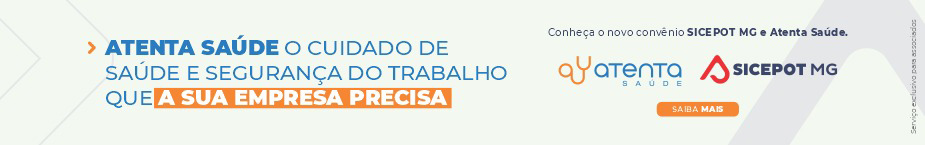 